Дифференцирование показательной функцииhttps://www.youtube.com/watch?v=bO57zp4xF_A&list=PLvtJKssE5NrhlWsz1EV0LGlzRSoKt23JB&index=15  - видеоурок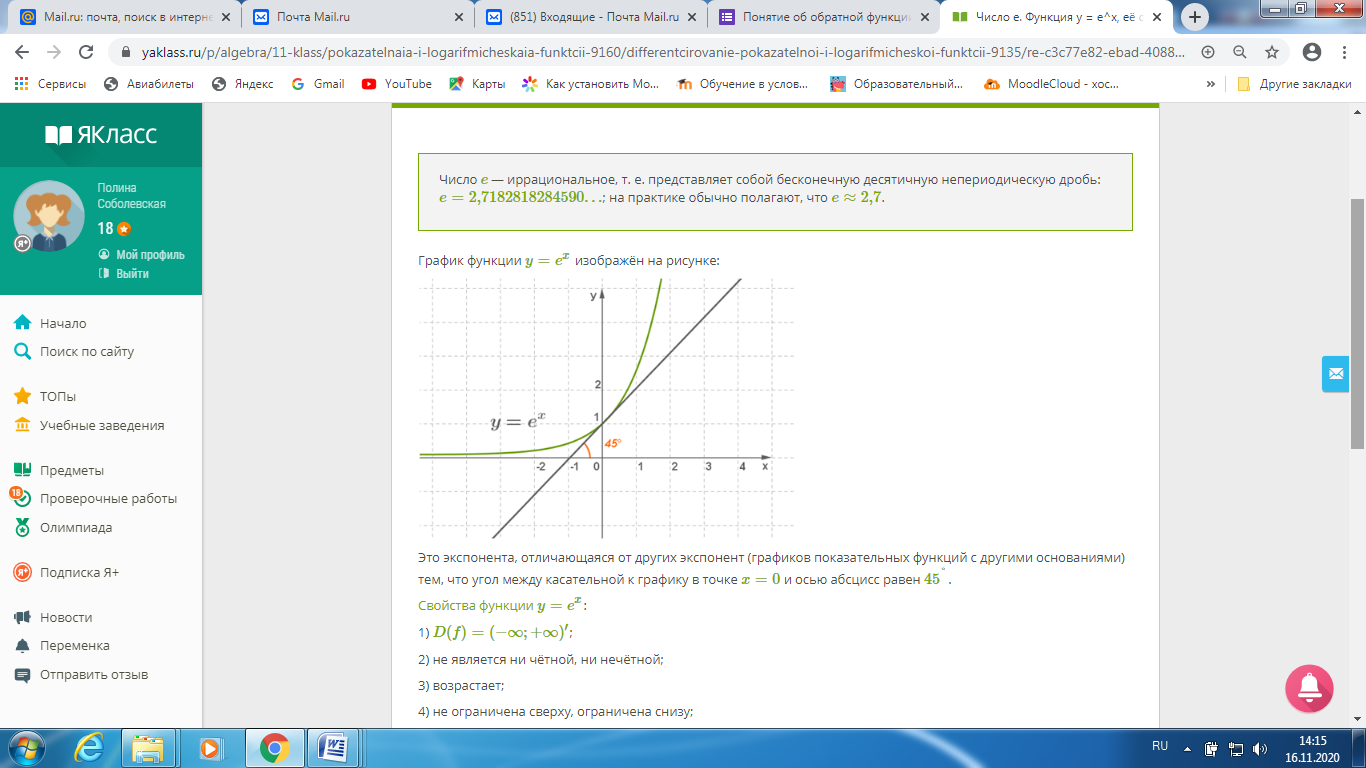 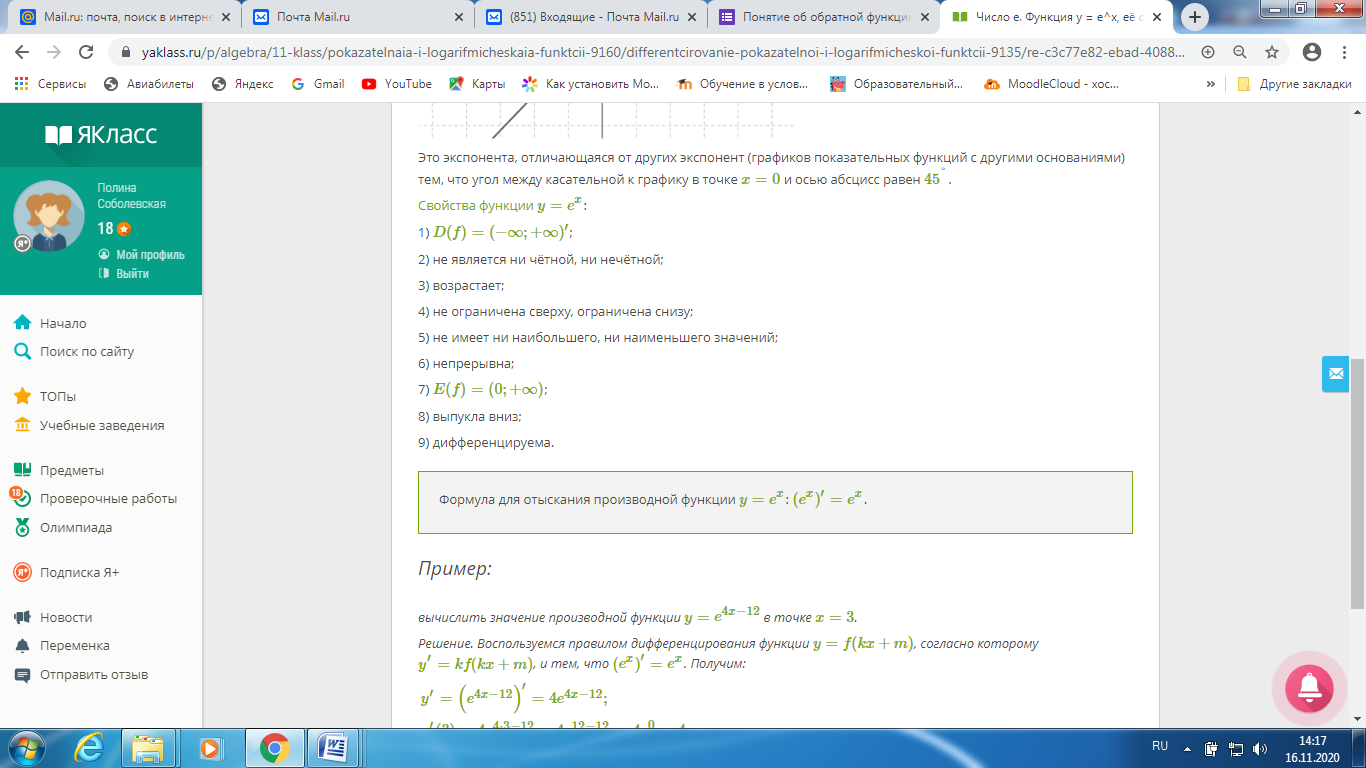 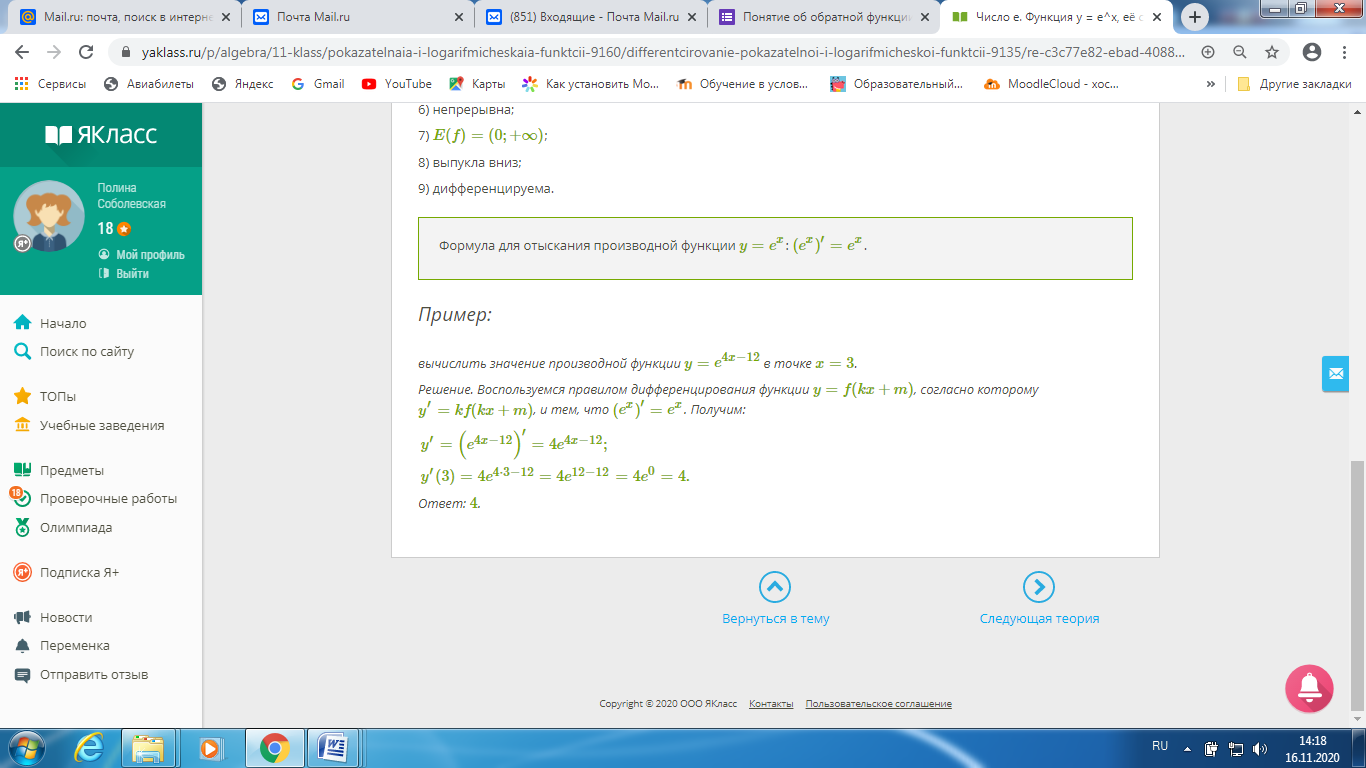 Вывод: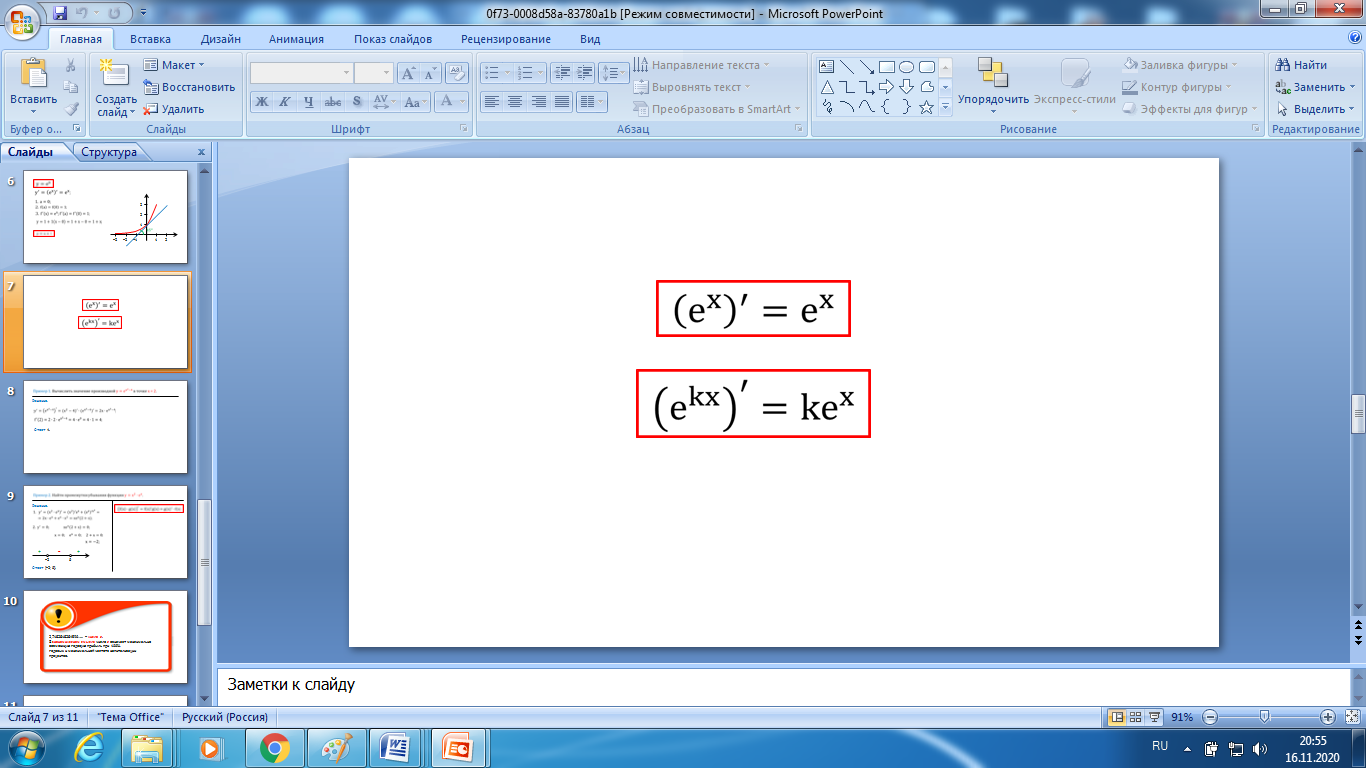 ПРИМЕРЫ: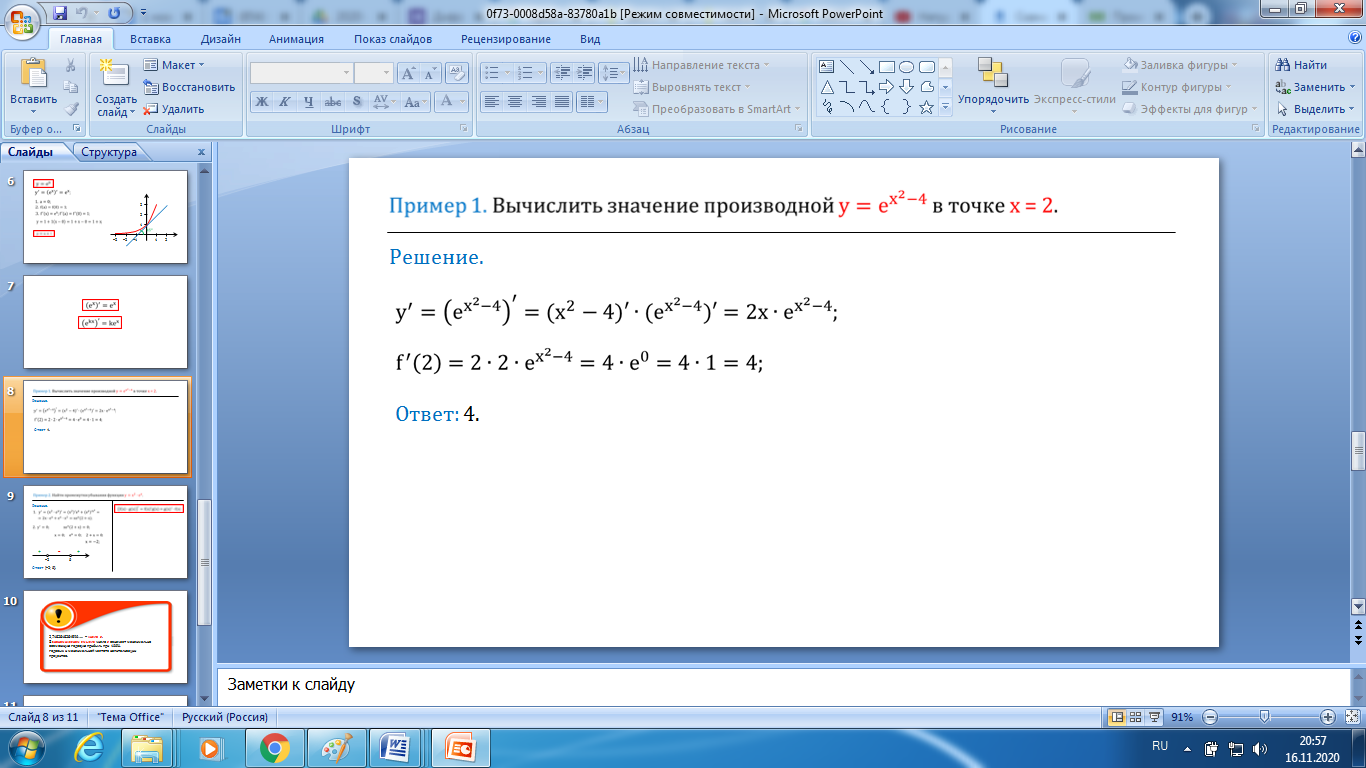 Комментарий: Пример 1.Вычислить значение производной    в точке x=2. Для решения воспользуемся правилом дифференцирования сложной функции f’(g(x))=f’(g(x))∙g’(x)Получим: Производная от   равна 2x , а производная от  равна  . Запишем это в виде произведения 2х и Для нахождения значения производной, подставим вместо х число 2. Е в нулевой степени — это единица. Значит, значение производной будет равно 4.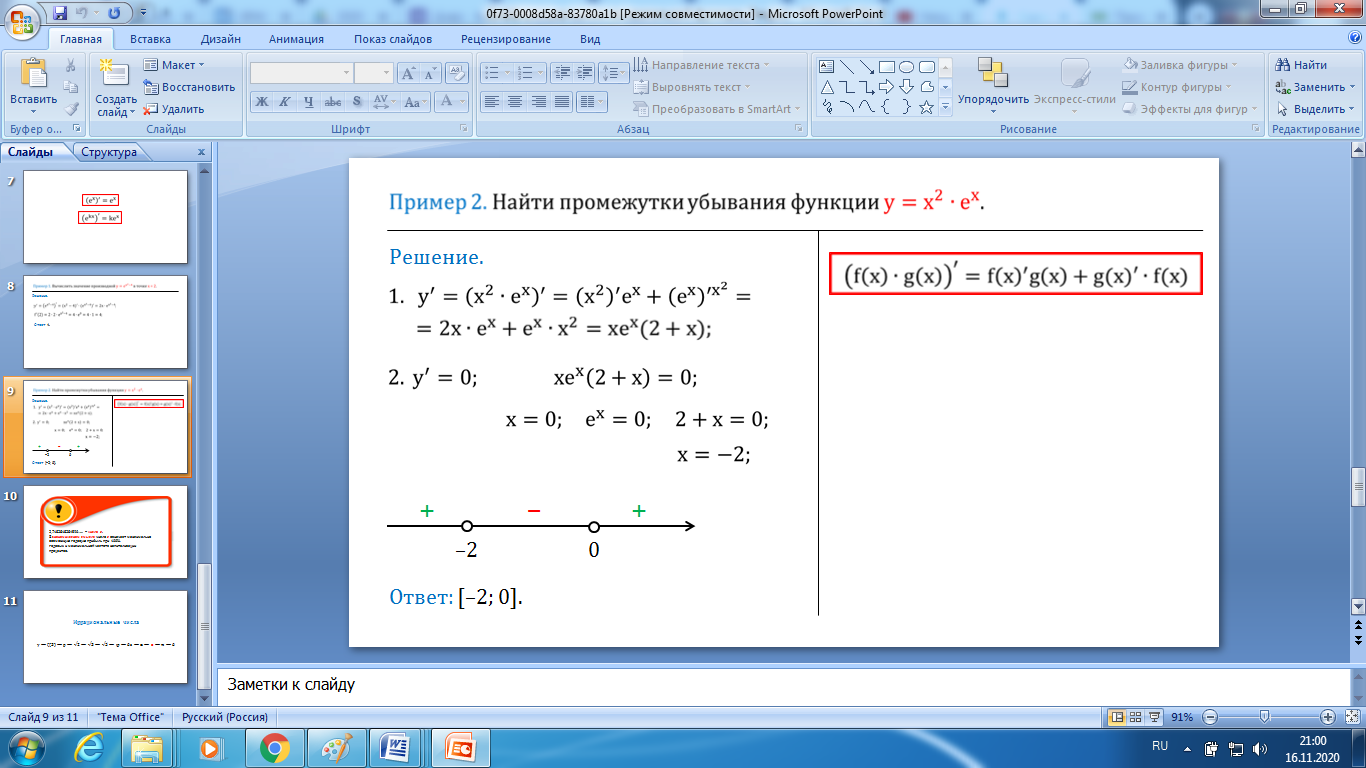 Комментарий: Пример 2. Промежутки убывания функции      .  Воспользуемся уже известным алгоритмом отыскания у наименьшего и у наибольшего . 1)  Найдём производную функции воспользуемся правилом  (f(x)∙g(x ))’=f(x)’g(x)+g(x)’∙f(x) .    Тогда +Эта производная существует при всех значениях х, значит критических точек у функции нет.2)Найдём нули производной функции.Уравнение   имеет корни если хотя бы один из множителей равен нулю, а другой при этом не потеряетсмысла. Разделим уравнение на три новых уравнения  . Уравнение  не имеет корней. Тогда корни уравнения 0 и -2 будут стационарными точками, отметим их на координатной прямой. Производная на полученных промежутках чередует знаки начиная с плюса слева на право. Значит на отрезке  от -2 до 0 функция          .